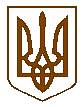 Баришівська  селищна  радаБаришівського  районуКиївської  областіVII скликання                                                                 Р І Ш Е Н Н Я				    20.09.2019 	 								№ проектПро розгляд  заяви Забережного В.М.       Розглянувши заяву Забережного Валентина Миколайовича, жителя смт Баришівка, пров. Добра, 9, в якій він просить припинити або не продовжувати договір особистого строкового сервітуту ТОВ «Київоблпреса», який розміщений поруч з  магазином «Центральний» та   заважає  провадженню підприємницької діяльності, враховуючи пропозиції комісії з питань регулювання земельних відносин, природокористування, планування території, охорони пам’яток, історичного та навколишнього середовища,  в зв’язку з врегулюванням спірного питання, відповідно до ст.91, 103, 122, п.3 ст.158 Земельного кодексу України, ст.26 Закону України «Про місцеве самоврядування в Україні» селищна рада вирішила:     1.В зв’язку з тим, що тимчасова споруда ТОВ «Київоблпреса» знаходиться на землях Баришівської селищної ради, рекомендуємо вирішити дане питання мирним шляхом.                2.Оприлюднити дане рішення на офіційному веб-сайті Баришівської сеищної ради     3. Контроль за виконанням рішення покласти на постійну комісію з питань  регулювання  земельних відносин, природокористування, планування території, охорони пам’яток, історичного та навколишнього середовища.           Селищний голова                                                           О.П.Вареніченко.